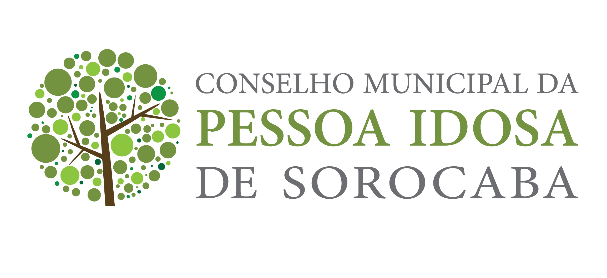 CONSELHO MUNICIPAL DA PESSOA IDOSA DE SOROCABAATA Nº 38ª – REUNIÃO ORDINÁRIA DO DIA 04/02/2021Fl. 01Ao quarto dia do mês de fevereiro de 2020 às 14:15 horas, na Chácara do Idoso, realizou-se a 38ª Reunião Ordinária do Conselho Municipal do Idoso de Sorocaba conforme itens da pauta e lista de presença, ambas anexas. A Sra Renata Hebling Marins, Presidente do Conselho Municipal da Pessoa Idosa de Sorocaba dá início à 37ª reunião com boas-vindas a todos os presentes. Pauta 1: Aprovação das atas anteriores. A Sra Renata questiona se todos leram as atas de dezembro e janeiro. Sr Sérgio relata que não houve tempo hábil e todos votaram (unanimidade) pela aprovação das atas de dezembro, janeiro e fevereiro para a reunião no mês de março. A ata da 3ª Reunião Extraordinária durante o mês de dezembro foi aprovada pelos presentes Pauta 02- Ofícios enviados e recebidos. A Sra Renata relata e apresenta vários e-mails recebidos, sendo em sua maioria questionamentos sobre ILPs. Destaca o e-mail de desligamento do Sr Alexandre Lamberti e da Sra Fani Albertoni Pizarro Ramos. Continuando a Sra Renata relata e-mail de justificativa de ausência do Sr Marcos A. de Souza Lensk e Sra Auende L. T de Oliveira. Pauta 03. Comissão de Visitas. A Sra Renata passa a palavra para o Sr Luiz, coordenador de Comissão de Visitas e Cadastro das Instituições, que destaca a importância do lançamento do edital para cadastramento e recadastramento das Instituições de Longa Permanência ainda para o mês de fevereiro, enfatizando que este ano serão realizados de forma online através do e-mail : cmi.visitas@gmail.com. A Sra Renata ressalta o grande empenho do conselheiro e agradece sua participação sempre ativa e informa que o mesmo ofereceu-se para cadastrar uma a uma das Instituições no formato digital. Sra Maria Eugênia reforça a importância de termos tudo digital, mas também que os papéis sejam impressos para que haja um arquivo. Sra Renata relata que isso facilitará muito o envio das entidades cadastradas e suas documentações pertinentes para o Conselho Estadual. Sr Luiz informa ainda que será elaborado um certificado já com as assinaturas digitais, contendo o número de cadastro de cada entidade. Pauta 04. Tesouraria. Sra Renata abre a pauta e passa a palavra para a tesoureira Sra Nilcea que disserta o saldo de nosso fundo e as doações já finalizadas. Ressalta a importância de colocarmos em anexo à ata o extrato do fundo abre o mês de janeiro. Sra Renata reforça a necessidade de efetuarmos todos os recibos para que não haja problemas futuros com a receita federal. Pauta 5. Clube do Idoso/Chácara. Sra Renata informa que nenhuma atividade retornou ainda por mudança de gestão e que é importante que fiquemos atentos para as mudanças que possam ocorrer e para as normas vigentes do Plano São Paulo. Sr Tarcísio relata a importância do retorno das atividades, e que é necessário que o Clube e a Chácara estejam devidamente equipados para este retorno. Sra Edileine reforça a fala do Sr Tarcísio e ressalta que o dinheiro do fundo também deveria ser utilizado para esta finalidade, afinal de contas é para toda a população idosa de Sorocaba. A Sra Renata destaca que seja formada uma Comissão para visitar o Clube e a Chácara e que seja pontuada as demandas necessárias para que assim possamos deliberar a compra de equipamentos na próxima reunião ordinária. Sra Edileine ressalta a importância de um equipamento de segurança, explicando que sem ele os equipamentos ficam sujeitos à roubo. Inicia-se a inscrição desta Comissão. Os inscritos foram: Sra Edileine, Sr Tarcísio, Sra Nilcea. Instituiu-se assim uma comissão para visita ao Clube e Chácara para que seja realizada a confecção de uma lista de demandas e estas sejam votadas e assim deliberadas na reunião ordinária do mês de março. Pauta 6. Editais. Sra Renata abre a pauta informando que os editais relacionados ao esporte e ao recadastramento e cadastramento das Instituições já foi encaminhado para a Secretaria de Cidadania e que agora estamos aguardando as demandas burocráticas da secretaria. Informa também que houve a nomeação da Coordenadoria do Idoso de Sorocaba e que isso facilitará bastante as negociações e reivindicações de nosso conselho. Pauta 7. Apresentação da Coordenadoria do Idoso de Sorocaba. Sra Renata apresenta a Sra Janaina Diniz e passa a palavra para mesma. Sra Janaína se apresenta enfatizando a necessidade do trabalho harmônico e conjunto da Coordenadoria com o Conselho, enfatizando a importância do Conselho para o poder público. Pauta 08. Outros. Conferência Municipal da Pessoa Idosa de Sorocaba. Sra Renata informa a necessidade da realização da Conferência Municipal da Pessoa Idosa de Sorocaba até o mês de novembro de 2021 para que haja tempo hábil para votação e nomeação dos delegados regionais e estes possa concorrer e estar presentes na Conferência Estadual da Pessoa Idosa. Pede que seja votada a realização desta Conferência no mês de novembro e é aprovada por unanimidade. Projetos e Ações. Sra Renata ressalta a importância de realizarmos mais projetos e ações para enfatizar e estimular as doações das empresas, sendo reforçada sua fala pela Sra Maria Eugênia, Sr Sérgio, Sra Edileine, Sra Nilcea, Sra Janaína. Todos concordam que todas as ações devem conter cartazes e banners divulgando que a realização está sendo financiada pelo CMPI, ou seja, enaltecendo as empresas doadoras. Atendimento pela Escola de Psicanálise. A Sra Silvana relembra a importância da parceria com a Escola de Psicanálise, liderada e coordenada pela Sra Gabrielle, mas que seria importante sabermos claramente as regras para que seja realizada a divulgação nas UBSs e ambientes públicos. A Sra Edileine concorda com a fala e sugere que saibamos quantos atendimentos serão realizados por mês, onde serão os atendimentos e se será um tratamento. A Sra Renata ressalta que diante das falas e dos pontos destacados de grande importância, compromete-se a falar com a Sra Gabrielle (por hora em licença maternidade) e assim esclarecer os pontos necessários para início desta tão nobre ação. Sra Janaína e Sra Nilcea reforçam a grande importância em iniciarmos esta atividade individual devido a grande demanda de solidão e depressões principalmente com a pandemia. Sem mais pautas para discussões foi dada por encerrada a reunião às 16:20 horas e eu Renata Hebling Marins lavro a presente ata e assino como Presidente.